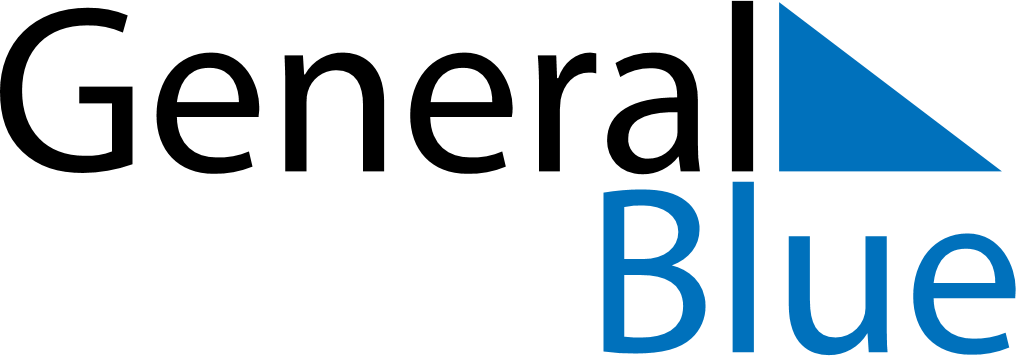 August 2024August 2024August 2024August 2024August 2024August 2024Chashniki, Vitebsk, BelarusChashniki, Vitebsk, BelarusChashniki, Vitebsk, BelarusChashniki, Vitebsk, BelarusChashniki, Vitebsk, BelarusChashniki, Vitebsk, BelarusSunday Monday Tuesday Wednesday Thursday Friday Saturday 1 2 3 Sunrise: 5:13 AM Sunset: 9:06 PM Daylight: 15 hours and 52 minutes. Sunrise: 5:15 AM Sunset: 9:04 PM Daylight: 15 hours and 49 minutes. Sunrise: 5:16 AM Sunset: 9:02 PM Daylight: 15 hours and 45 minutes. 4 5 6 7 8 9 10 Sunrise: 5:18 AM Sunset: 9:00 PM Daylight: 15 hours and 41 minutes. Sunrise: 5:20 AM Sunset: 8:58 PM Daylight: 15 hours and 37 minutes. Sunrise: 5:22 AM Sunset: 8:56 PM Daylight: 15 hours and 34 minutes. Sunrise: 5:24 AM Sunset: 8:54 PM Daylight: 15 hours and 30 minutes. Sunrise: 5:25 AM Sunset: 8:52 PM Daylight: 15 hours and 26 minutes. Sunrise: 5:27 AM Sunset: 8:50 PM Daylight: 15 hours and 22 minutes. Sunrise: 5:29 AM Sunset: 8:47 PM Daylight: 15 hours and 18 minutes. 11 12 13 14 15 16 17 Sunrise: 5:31 AM Sunset: 8:45 PM Daylight: 15 hours and 14 minutes. Sunrise: 5:33 AM Sunset: 8:43 PM Daylight: 15 hours and 10 minutes. Sunrise: 5:35 AM Sunset: 8:41 PM Daylight: 15 hours and 6 minutes. Sunrise: 5:36 AM Sunset: 8:39 PM Daylight: 15 hours and 2 minutes. Sunrise: 5:38 AM Sunset: 8:36 PM Daylight: 14 hours and 58 minutes. Sunrise: 5:40 AM Sunset: 8:34 PM Daylight: 14 hours and 54 minutes. Sunrise: 5:42 AM Sunset: 8:32 PM Daylight: 14 hours and 49 minutes. 18 19 20 21 22 23 24 Sunrise: 5:44 AM Sunset: 8:30 PM Daylight: 14 hours and 45 minutes. Sunrise: 5:46 AM Sunset: 8:27 PM Daylight: 14 hours and 41 minutes. Sunrise: 5:48 AM Sunset: 8:25 PM Daylight: 14 hours and 37 minutes. Sunrise: 5:49 AM Sunset: 8:23 PM Daylight: 14 hours and 33 minutes. Sunrise: 5:51 AM Sunset: 8:20 PM Daylight: 14 hours and 29 minutes. Sunrise: 5:53 AM Sunset: 8:18 PM Daylight: 14 hours and 24 minutes. Sunrise: 5:55 AM Sunset: 8:16 PM Daylight: 14 hours and 20 minutes. 25 26 27 28 29 30 31 Sunrise: 5:57 AM Sunset: 8:13 PM Daylight: 14 hours and 16 minutes. Sunrise: 5:59 AM Sunset: 8:11 PM Daylight: 14 hours and 12 minutes. Sunrise: 6:01 AM Sunset: 8:08 PM Daylight: 14 hours and 7 minutes. Sunrise: 6:02 AM Sunset: 8:06 PM Daylight: 14 hours and 3 minutes. Sunrise: 6:04 AM Sunset: 8:03 PM Daylight: 13 hours and 59 minutes. Sunrise: 6:06 AM Sunset: 8:01 PM Daylight: 13 hours and 54 minutes. Sunrise: 6:08 AM Sunset: 7:58 PM Daylight: 13 hours and 50 minutes. 